Nazwa formy edukacyjnej: 
Ogród terapeutyczny - innowacje społeczne w gospodarstwach w wiejskichRodzaj formy edukacyjnej: szkolenie e-learningoweTermin realizacji: 28.03 – 29.04.2022 r. Miejsce realizacji: platforma e-learningowa CDR www.cdrkursy.plTerminarz21.03.2022 r.            Początek rekrutacji22.04.2022 r.            Zakończenie rekrutacji28.03.2022 r.            Udostępnienie modułów na platformie e-learningowej 28.03-29.04.2022 r.  Udział w szkoleniu online, zapoznanie z treścią modułów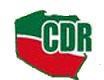 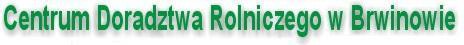 HARMONOGRAM ZAJĘĆHARMONOGRAM ZAJĘĆLp.ModułyMinimalny czas poświęcony na moduły(godziny)1.Wprowadzenie0,52.Ogrody terapeutyczne – rys historyczny1,03.Podstawy hortiterapii1,54. Ogród terapeutyczny - definicja i funkcje1,05. Zarządzanie ogrodem terapeutycznym2,06. Modelowy ogród terapeutyczny „Rodzinny Ogród Mazurówka”1,0Test zaliczeniowyTest zaliczeniowy0,5RazemRazem7,5